附件1昌都市环境管控单元图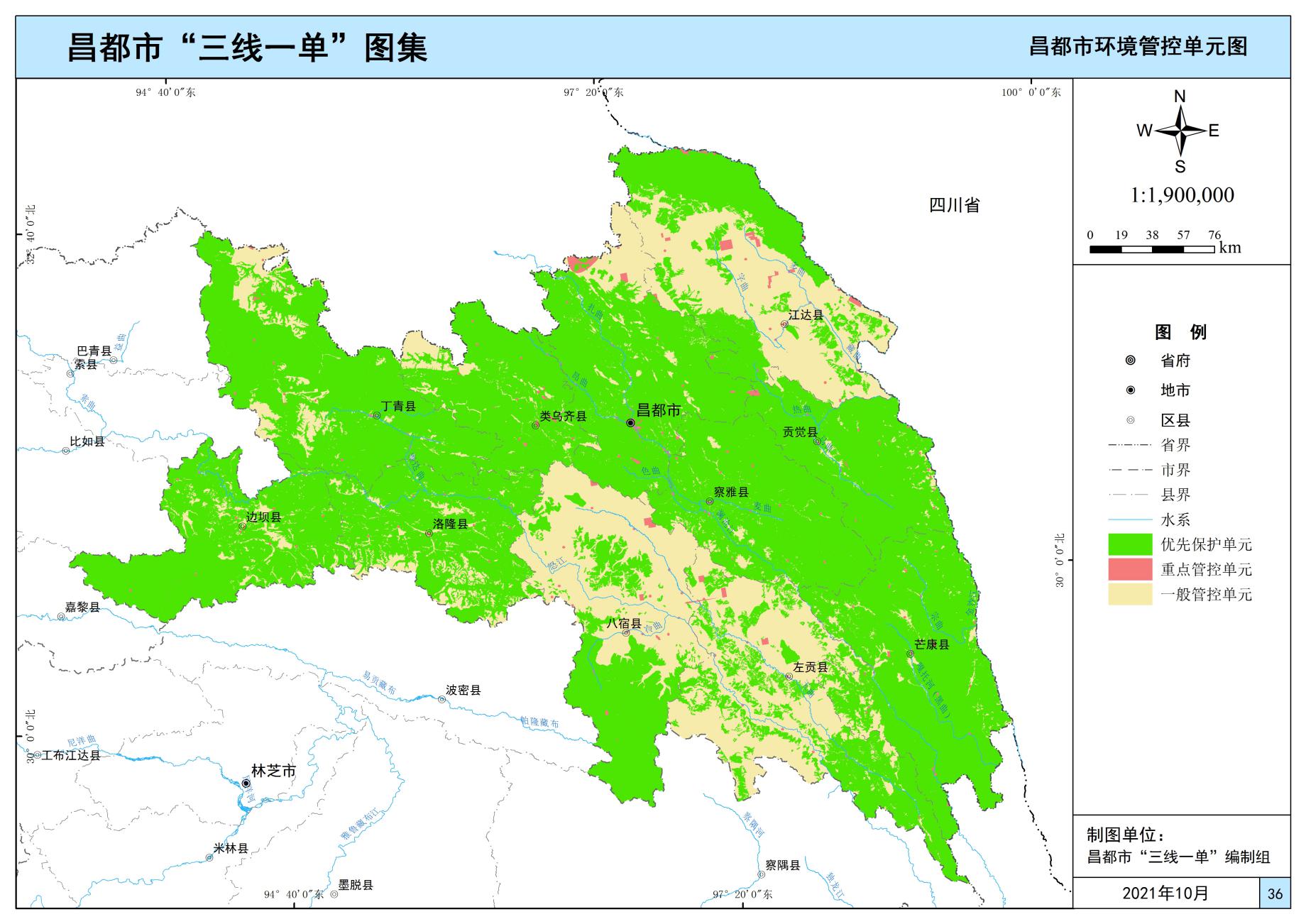 